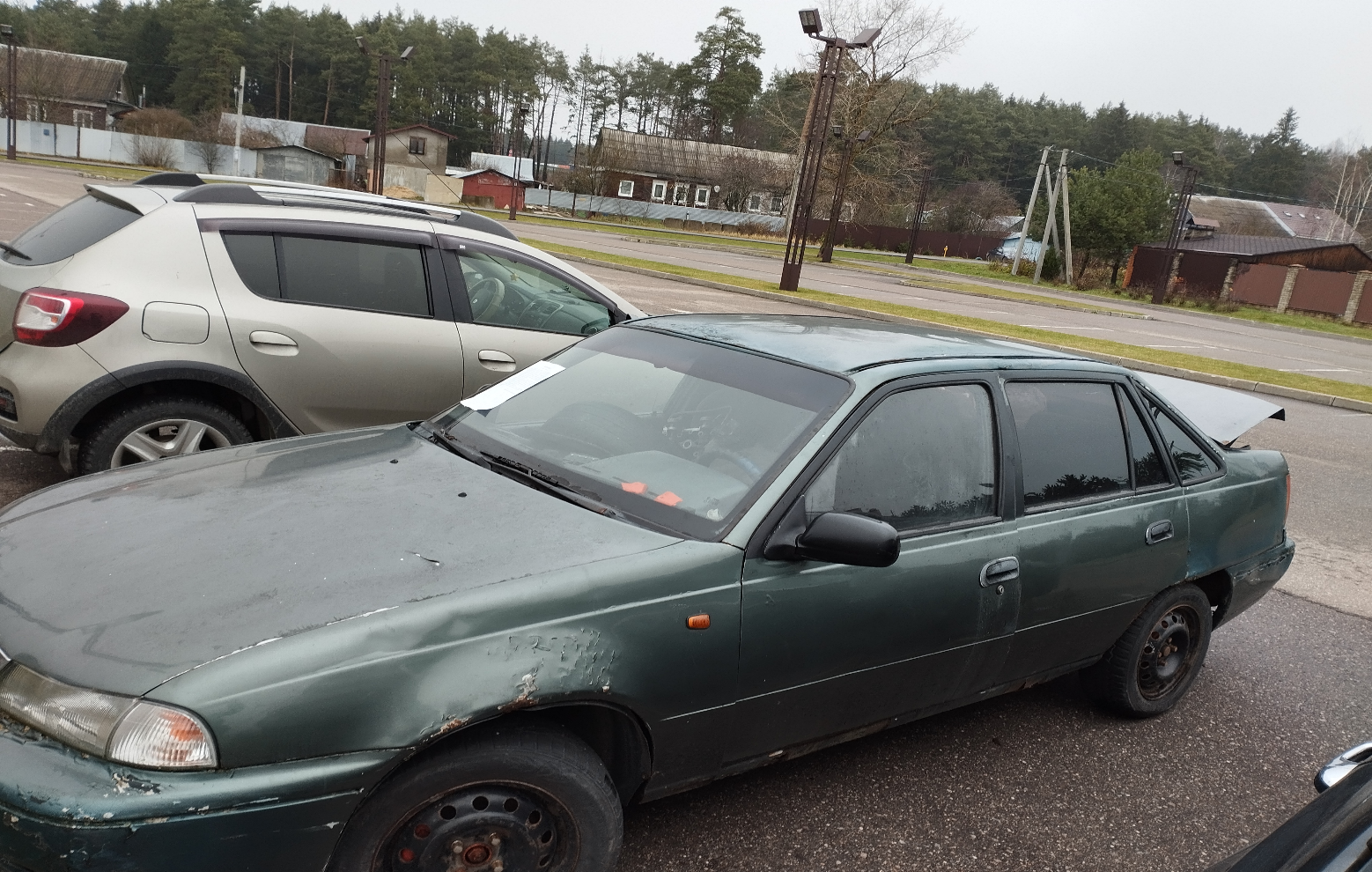 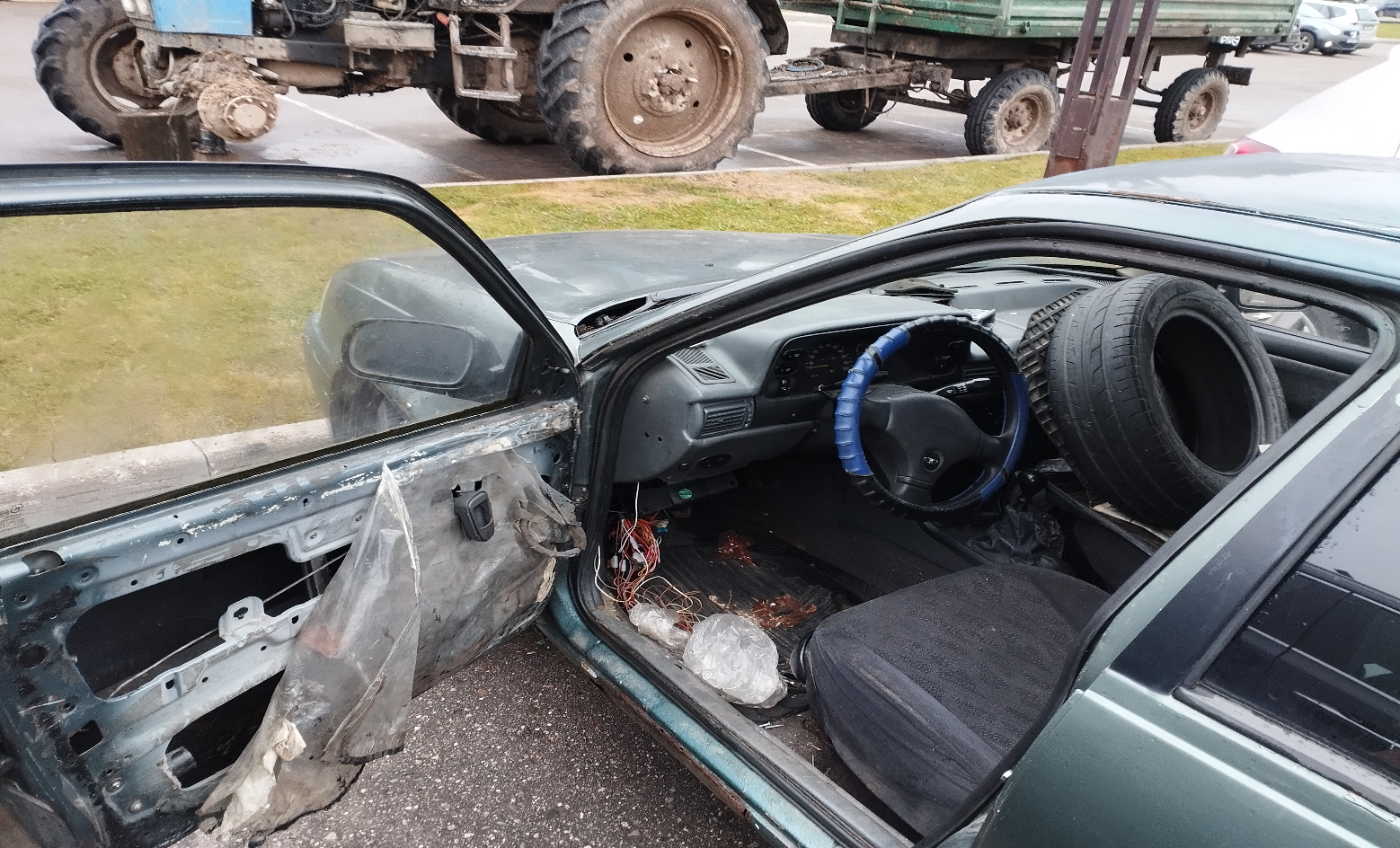 Адрес БРТСМарка БРТСЦвет БРТСГосударственный регистрационный знакДата размещения уведомленияг. Москва, п. Новофедоровское, д. Яковлевское ДЭУ NexiaЗеленогоцветаР724ТК 750 рег.15.11.2023